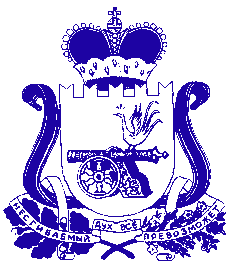 АДМИНИСТРАЦИЯГОЛЫНКОВСКОГО  ГОРОДСКОГО  ПОСЕЛЕНИЯРУДНЯНСКОГО  РАЙОНА   СМОЛЕНСКОЙ  ОБЛАСТИП О С Т А Н О В Л Е Н И Е  от « 05 » августа 2019 года № 114  Об изменении вида  разрешенного  использования земельного участка        В соответствии со ст. 11 Земельного кодекса Российской Федерации, Уставом Голынковского городского поселения Руднянского района Смоленской области        Администрация  Голынковского городского поселения Руднянского района Смоленской области п о с т а н о в л я е т:        1. Изменить вид разрешенного использования земельного участка из категории земель населенных пунктов, площадью 200кв.м., с кадастровым номером  67:16:0220112:44, расположенного по адресу: Российская Федерация, Смоленская область, Руднянский район, Голынковское городское поселение, п. Голынки, ул. Мира, с вида «размещение нестационарного торгового павильона» на вид  «магазины».        2. Настоящее постановление вступает в силу после его официального      обнародования в соответствии с Уставом Голынковского городского поселения  Руднянского района Смоленской области.Глава муниципального  образованияГолынковского городского поселенияРуднянского   района  Смоленской области		                            Н.В. Иванова     